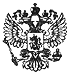 Федеральный закон от 8 марта 2015 г. N 32-ФЗ "О внесении изменений в часть вторую Налогового кодекса Российской Федерации"     Принят Государственной Думой 20 февраля 2015 года     Одобрен Советом Федерации 25 февраля 2015 года     Статья 1     Внести  в  часть вторую  Налогового  кодекса  Российской   Федерации(Собрание законодательства Российской Федерации, 2000,  N 32,   ст. 3340;2001, N 33, ст. 3413; 2002, N 22, ст. 2026; 2003, N 1, ст. 2,  6;   N 28,ст. 2886; N 52, ст. 5030; 2004, N 27, ст. 2711;  N 34,  ст. 3520;   2005,N 1, ст. 30; N 24, ст. 2312; N 52, ст. 5581; 2006, N 31, ст. 3436, 3443;N 45, ст. 4627; 2007, N 1, ст. 39; N 22, ст. 2563; N 31, ст. 3991, 4013;N 49, ст. 6045, 6071; N 50, ст. 6237, 6245; 2008, N 27, ст. 3126;   N 30,ст. 3614; N 48, ст. 5519; N 49, ст. 5723;  N 52,  ст. 6237;  2009,   N 1,ст. 31; N 11, ст. 1265; N 29, ст. 3598; N 48, ст. 5731; N 51,   ст. 6153,6155; N 52,  ст. 6455;  2010,  N 19,  ст. 2291;  N 31,  ст. 4198;  N 32,ст. 4298; N 47, ст. 6034; N 49, ст. 6409; 2011, N 1, ст. 9, 21, 37; N 24,ст. 3357; N 27, ст. 3881; N 30, ст. 4583, 4587,  4597;  N 45,   ст. 6335;N 47, ст. 6610, 6611; N 48, ст. 6729; N 49, ст. 7014, 7037; 2012,   N 19,ст. 2281; N 25, ст. 3268; N 41, ст. 5527; N 49, ст. 6751; N 53, ст. 7596;2013, N 23, ст. 2866; N 30, ст. 4081; N 44,  ст. 5645;  N 51,   ст. 6699;N 52, ст. 6985; 2014, N 8, ст. 737; N 16, ст. 1835; N 19, ст. 2313; N 26,ст. 3373; N 30, ст. 4220; N 48, ст. 6647, 6657, 6663; 2015, N 1, ст. 13,16, 32) следующие изменения:     1) пункт 1 статьи 251 дополнить подпунктом 52 следующего содержания:     "52) в виде  доходов,  полученных  организацией,    осуществляющей всоответствии с федеральным законом функции по обязательному   страхованиювкладов физических лиц в банках Российской Федерации (далее в   настоящемподпункте -  организация),  при  осуществлении   мер   по     поддержаниюстабильности банковской системы и защиты законных интересов вкладчиков икредиторов банков на основании статьи 3 Федерального закона от 29 декабря2014 года N 451-ФЗ "О внесении изменений в статью 11 Федерального закона"О страховании вкладов физических лиц в банках Российской  Федерации"   истатью 46 Федерального закона "О Центральном банке Российской   Федерации(Банке России)", а именно:     купонного дохода по  облигациям  федерального  займа,    внесенным вкачестве  имущественного  взноса  Российской  Федерации   в     имуществоорганизации;     доходов в виде  процентов,  получаемых  организацией  по   договорамсубординированного займа, заключенным с банками, и по   субординированнымоблигациям банков;     доходов в виде штрафов, уплаченных банками в связи с нарушением имиобязательств при осуществлении мер по поддержанию стабильности банковскойсистемы и зашиты законных интересов вкладчиков и  кредиторов  банков   наосновании статьи 3 Федерального закона от 29 декабря 2014 года   N 451-ФЗ"О внесении изменений в статью 11  Федерального  закона  "О   страхованиивкладов физических  лиц  в  банках  Российской  Федерации"  и   статью 46Федерального закона "О Центральном  банке  Российской  Федерации   (БанкеРоссии)".     Доходы,  указанные  в  настоящем  подпункте,  не     учитываются приопределении  налоговой  базы  при  условии  перечисления  таких   доходоворганизацией в полном объеме  в  федеральный  бюджет  в    соответствии сфедеральным законом, договором об  осуществлении  имущественного   взносаРоссийской  Федерации  в  имущество  организации  или  решением    советадиректоров организации.";     2) в статье 269:     а) в абзацах первом и четвертом пункта 1.1 слова "одной  из   сторонкоторой является банк," исключить;     б) подпункт 1 пункта 1.2 изложить в следующей редакции:     "1) по долговым обязательствам, оформленным в рублях:     по долговому обязательству, оформленному в рублях  и  возникшему  врезультате сделки, признаваемой контролируемой в соответствии с пунктом 2статьи 105.14 настоящего Кодекса, - от 0 до 180 процентов (на период с 1января по 31 декабря 2015 года), от 75 до 125  процентов  (начиная    с 1января  2016 года)  ключевой  ставки  Центрального   банка     РоссийскойФедерации;     по долговому обязательству, оформленному в рублях и не указанному вабзаце  втором  настоящего  подпункта,  -  от   75       процентов ставкирефинансирования Центрального банка Российской Федерации до 180 процентовключевой ставки Центрального банка Российской Федерации (на период  с   1января по 31 декабря 2015 года), от 75 до 125  процентов  (начиная    с 1января  2016 года)  ключевой  ставки  Центрального   банка     РоссийскойФедерации;";     в) в пункте 1.3:     в подпункте 1 слова  "ставкой  рефинансирования"  заменить   словами"ключевой ставкой";     в подпункте 2 слова  "ставкой  рефинансирования"  заменить   словами"ключевой ставкой";     3) статью 270 дополнить пунктом 48.20 следующего содержания:     "48.20) в виде сумм перечисляемых  в  федеральный  бюджет   доходов,указанных в подпункте 52 пункта 1 статьи 251 настоящего Кодекса.".     Статья 2     1.  Установить,  что  в  целях  определения  предельной     величиныпроцентов, подлежащих включению в состав расходов по налогу  на   прибыльорганизаций в период  с  1  июля  2014 года  по  31  декабря   2015 года,положения пункта 2 статьи 269 части второй Налогового кодекса РоссийскойФедерации в отношении долговых  обязательств,  возникших  до  1   октября2014 года, применяются с учетом следующих особенностей:     1) величина контролируемой задолженности, выраженная в   иностраннойвалюте, определяется по курсу Центрального банка Российской Федерации напоследнюю отчетную дату соответствующего отчетного (налогового) периода,но не превышающему курсы, установленные  Центральным  банком   РоссийскойФедерации по состоянию на 1 июля 2014 года;     2)  величина  собственного  капитала  на  последнее  число   каждогоотчетного (налогового) периода определяется  без  учета   соответствующихположительных  (отрицательных)  курсовых  разниц,  возникших   вследствиепереоценки требований (обязательств), выраженных в иностранной валюте, всвязи  с  изменением  официальных  курсов  иностранных  валют     к рублюРоссийской  Федерации,  установленных  Центральным  банком     РоссийскойФедерации, с 1 июля 2014 года по последнее число отчетного   (налогового)периода, на которое определяется коэффициент капитализации.     2. Предельная величина процентов,  подлежащих  включению  в   составрасходов по налогу на прибыль организаций в период с 1 декабря 2014 годапо 31 декабря 2014 года,  при  отсутствии  долговых  обязательств   передроссийскими организациями, выданных в том же  квартале  на   сопоставимыхусловиях, а также по выбору налогоплательщика, принимается равной ставкепроцента, установленной соглашением сторон,  но  не  превышающей   ставкурефинансирования Центрального банка Российской Федерации, увеличенную   в3,5 раза, при оформлении долгового обязательства в рублях.     Статья 3     1.  Настоящий  Федеральный  закон  вступает  в  силу  со   дня   егоофициального опубликования.     2. Действие положений пункта 1 статьи 251, статьи 269 и пункта 48.20статьи 270  части второй  Налогового  кодекса  Российской    Федерации (вредакции   настоящего   Федерального   закона)        распространяется направоотношения, возникшие с 1 января 2015 года.Президент Российской Федерации                                  В. ПутинМосква, Кремль8 марта 2015 годаN 32-ФЗ